金門縣衛生局辦理《樂活達人-遠離癌症、珍愛生命》電影賞析宣導活動計畫書活動緣由:用影像說故事已成為新時代潮流趨勢，藉由影像的播放，由每一位親身經歷過癌症病程的病友，分享罹患癌症的心路歷程以及癌友家人陪伴一同抗癌的心境。    罹患癌症已越來越普遍，癌症若能及早發現治療將不再是頑不可抗的絕症，本活動針對社區及職場利用影片播放的方式，加深民眾對於癌症防治相關資訊的認知，進而維護民眾健康。活動內容:參加對象及活動報名方式:參加對象:(1)機關團體單位報名(各鄉里社區、各職場皆可團體報名)2.報名方式:       (1)電話報名:082-330697#731 蘇小姐       (2)E-MAIL報名:qq20191224@mail.kinmen.gov.tw       (3)紙本報名:列印下來後填寫完報名表，送至金門縣衛生局                   (金湖鎮復興路1-12號健康促進科)蘇小姐活動方式:本活動將依機關、團體之報名表上日期時間安排人員前往進行電影賞析活動。報名參加活動額外加碼癌症篩檢好禮:即日起至11月30日止凡是報名參加《樂活達人-遠離癌症、珍愛生命》的機關團體可額外獲得「健康通行證」，憑此證參加「篩檢尋首隊，健康易起來」癌症篩檢，可至金門縣衛生局健康促進科領取加碼100元商品卡乙份。(每人僅限領取1份)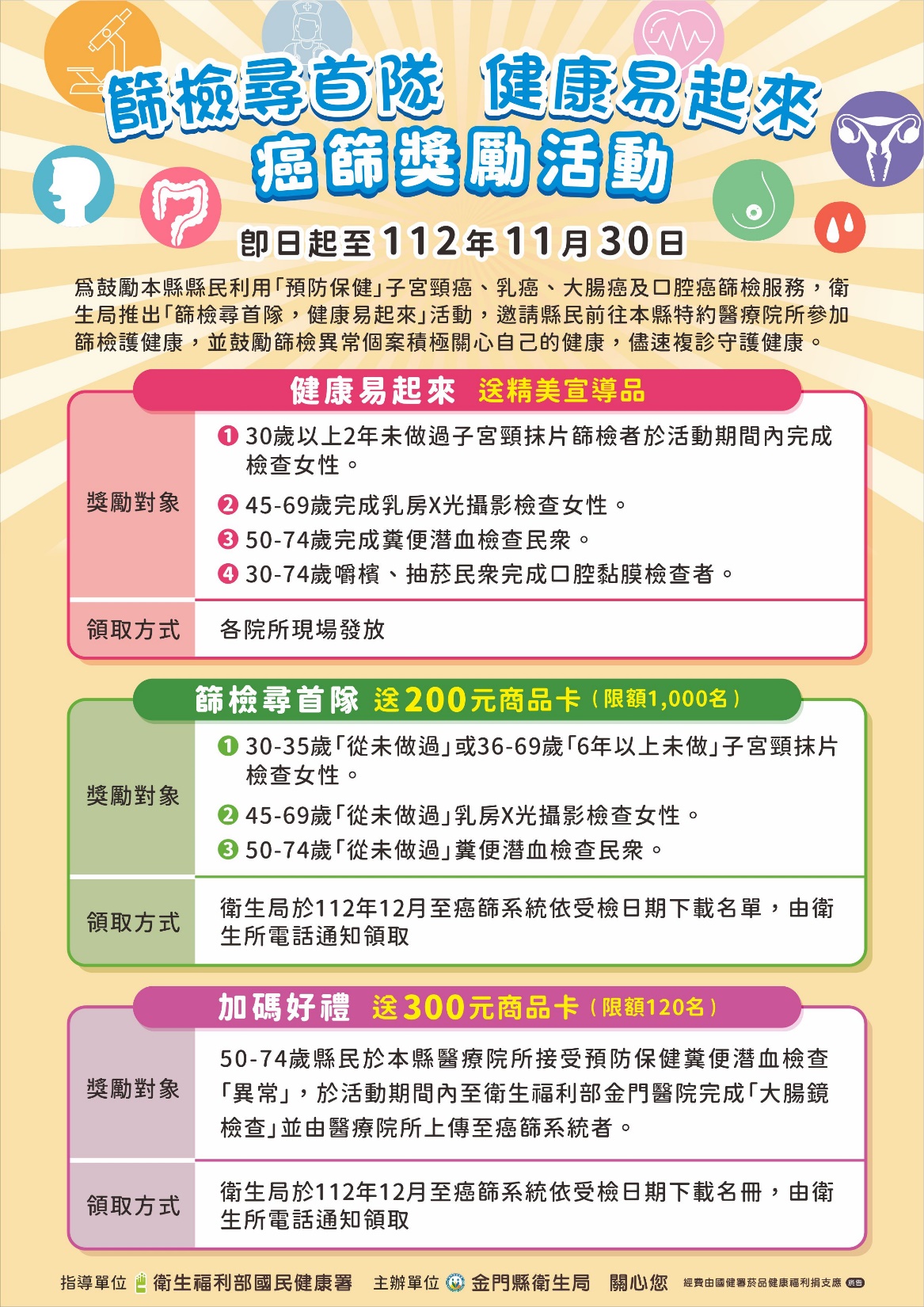 金門縣衛生局《樂活達人-遠離癌症、珍愛生命》電影欣賞報名表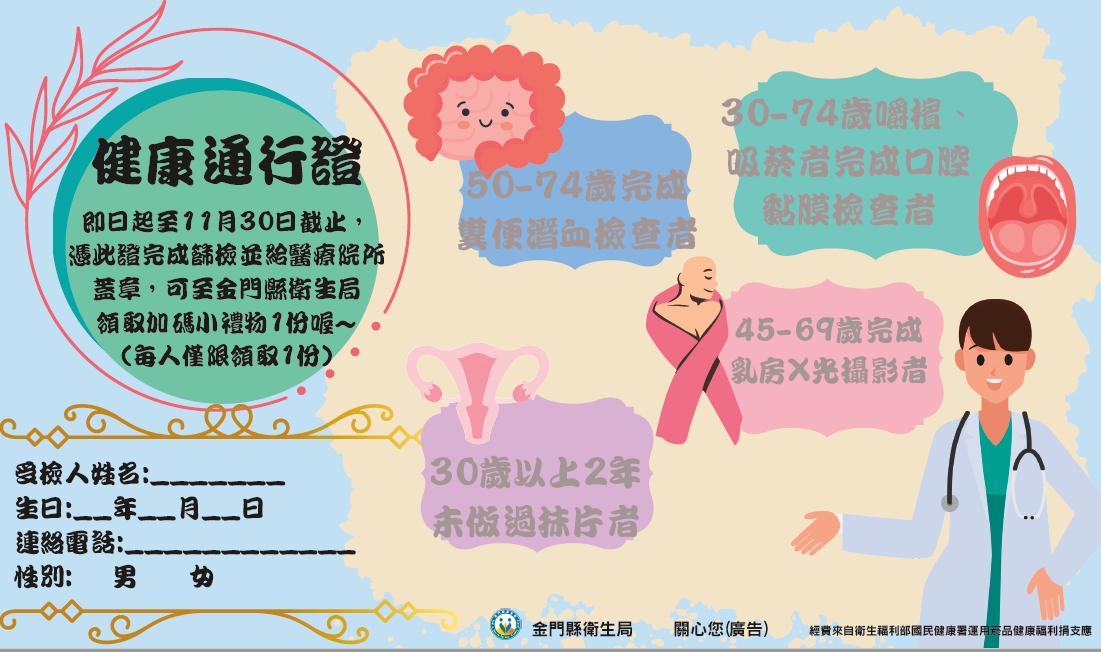 時間活動內容10分鐘簽到時間5分鐘引言60分鐘電影欣賞(4選1)1.「藍色肩膀」子宮頸腺癌(48min)2.「希望在路上」子宮頸腺癌、大腸癌   併肝癌轉移、淋巴癌(50min)3.「遺失的微笑」口腔癌(22min+19min)4.「跟明天說再見」乳癌(32min+23min)5分鐘有獎徵答10分鐘心得分享及宣導時間報名機關團體:承辦人及連絡電話:姓名:連絡電話:希望安排日期時間:112年_____月______日時間:____________報名參加人數預估:男生約____人，女生約____人希望欣賞哪一部影片:□「藍色肩膀」(48min)□「希望在路上」(50min)□「遺失的微笑」(22min+19min)□「跟明天說再見」(32min+23min)希望欣賞哪一部影片:□「藍色肩膀」(48min)□「希望在路上」(50min)□「遺失的微笑」(22min+19min)□「跟明天說再見」(32min+23min)